Сейчас уже не редко встретишь, в туристических походах родителей, с маленьким ребёнком. И это не удивительно, стало намного больше товаров, которые скрашивают безопасность и уход за малюткой. А также, что может быть лучше  ночёвки в палатках, на едине с природой? Но, тем не менее, многие из людей, которые открещиваются тем, что ребёнок еще совсем маленький и такой отдых совсем небезопасен. Напрашивается только один вывод, никто не хочет брать на себя такую ответственность. Эта консультация адресуется тем, кто хочет пойти в поход с малышом, но не знает, с чего начать.Зачем ребёнку на природу?   У многих городских детей, просто отсутствует связь с природой. Они не лазают по деревьям, не купаются в водоёмах, не ковыряются в песке и не разглядывают насекомых. И если, чтобы побыть на природе, стоило только выпустить малыша во двор, то сейчас, уже совсем не то - нужно обязательно отправиться загород. Но, дача – это не альтернатива настоящей природе. Ребенку нужна свобода, благодаря которой он узнает много чего нового, у него расширится кругозор, улучшается аппетит и сон. Но, поход это дело ответственное!   В путешествии с маленьким ребёнком, все должно быть максимально и чётко продумано. Ни в коем случае, не стоит отступать от плана. Для начала, продумайте лёгкий и точный маршрут, таким образом, чтобы, где бы вы ни находились, вы в течение часа - двух, могли добраться к медицинскому пункту. Заранее решите, чем будете кормить малыша, чем занимать и так далее, составьте списки. Не забывайте про медикаменты.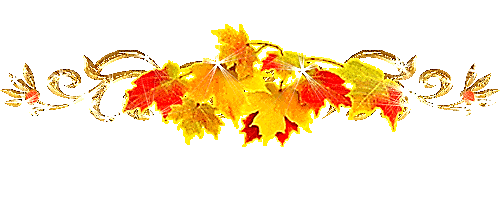 Нет, означает только нет!   Проведите с ребёнком познавательную беседу и четко разграничьте, что можно, а что нельзя. Поставьте перед фактом, что слово « нет», из уст взрослого, означает только нет. Расскажите, что нельзя пробовать различные ягоды и грибы, которые встретятся на пути вашего малыша, нельзя уходить, не предупредив родителей, пить из сомнительных водоёмов, отметьте все важные аспекты, которые крайне необходимо знать детям.   Стоит позаботиться о списке запретов и для себя. Не оставляйте котелки с горячей водой, там где бегает малыш. Различные режущие и колющие предметы убирайте подальше, чтобы не провоцировать травмы среди любопытных детей. Медленный поход   Если вы отправляетесь в поход с компанией, взяв своего ребёнка, сразу предупредите всех, что более 6 километров в день, вы не одолеете, так как, даже самый развитый и хорошо подготовленный ребёнок, больше не пройдёт. Ни в коем случае, не стоит подгонять малыша, ведь для него такой отдых может превратиться в самое тяжелое испытание, и он просто возненавидит пешие туристические прогулки.Внимание, опасность на привале    Как давно известно, большинство травм с детьми встречается во время привала. Вы должны позаботиться о том, чтобы все палатки были прочно укреплены, и нигде не валялось ничего острого. Желательно, заранее продумать, чем будет заниматься ребёнок, во время приготовления пищи. Захватите с собой альбомы, карандаши или яркие фломастеры, чудесно подойдут различные раскраски с животными и так далее, ориентируясь на предпочтения вашего малыша. На случай непогоды, захватите пару настольных игр, которыми можно увлечь не только малыша, но и взрослых.Надеюсь, данные советы помогут получить прекрасное настроение и удовольствие от слияния с природой!Начало формы